ПРОЕКТ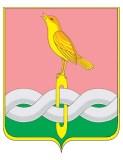 ПОСТАНОВЛЕНИЕА д м и н и с т р а ц и и  С о б и н с к о г о  р а й о н а 											          № В соответствии со статьей 179 Бюджетного кодекса Российской Федерации и    руководствуясь   статьей    34.2    Устава   района,     администрация    района  п о с т а н о в л я ет:Внести изменения в  приложение к  постановлению администрации района  от 26.09.2018 № 832 «Об  утверждении муниципальной программы «Развитие образования»  согласно приложению к настоящему постановлению.Контроль за исполнением данного постановления возложить на  заместителя  главы администрации по социальным вопросам.Настоящее постановление вступает в силу со дня официального опубликования в газете «Доверие». Глава  администрации района                                                                    А.В. РазовПриложение                                                                                                                          к постановлению администрации района                                                                                                                       от         №                                      Изменения в  постановление администрации района от 26.09.2018  № 832  «Об утверждении муниципальной программы «Развитие образования»    Внести следующие изменения в приложение №1 к постановлению администрации района от 26.09.2018  № 832  «Об утверждении муниципальной программы «Развитие образования»  (далее – программа):        1.1.  В паспорте программы    строку «Объемы ресурсов на реализацию программы»  изложить в следующей редакции:         1.2.  Сведения о показателях (индикаторах) муниципальной программы и их значениях (таблица №1)  изложить в редакции согласно приложению №1  к настоящим изменениям.1.3. В разделе 6 «Обоснование объема финансовых ресурсов, необходимых для реализации муниципальной программы» абзац третий изложить в следующей редакции: «Общий объем финансовых средств, необходимых для реализации мероприятий Программы в  течение 2014 - 2020 годов и  последующих годов, составляет  5 765 825,5  тыс. рублей.»        1.4. Таблицу №3 «Ресурсное обеспечение реализации муниципальной программы» изложить в редакции согласно приложению №2  к настоящим изменениям.	1.5.Внести следующие изменения в подпрограмму «Развитие дошкольного, общего  и дополнительного образования детей» (далее – подпрограмма 1):	1.5.1.В паспорте подпрограммы   1  строку «Объемы ресурсов подпрограммы»  изложить в следующей редакции:1.5.2.В разделе  9 подпрограммы  абзац третий изложить в следующей редакции: «Общий объем финансовых средств, необходимых для реализации мероприятий Подпрограммы «Развитие дошкольного, общего образования и дополнительного образования детей» в течение 2014 - 2020  и последующих годов, составляет  5 264 834,6 тыс. рублей, в том числе  средства бюджета муниципального района  1 636 134,4 тыс. рублей, областного бюджета – 3034858 тыс. рублей, федерального бюджета – 15 925 тыс.руб., внебюджетные средства (плата родителей (законных представителей) за присмотр и уход за детьми в образовательных организациях, реализующих образовательные программы дошкольного образования)  -  577 917,2 тыс. рублей.»	1.6.Внести следующие изменения в подпрограмму  «Обеспечение защиты прав и интересов детей-сирот и детей, оставшихся без попечения родителей» (далее – подпрограмма 2):	1.6.1.  В паспорте  подпрограммы 2 строку «Объемы ресурсов подпрограммы»  изложить в следующей редакции:     1.6.2. Сведения о показателях (индикаторах) подпрограммы и их значениях, изложить в следующей редакции:Сведения о показателях (индикаторах) подпрограммы и их значениях1.7..Внести следующие изменения в подпрограмму  ««Обеспечение реализации муниципальной программы»  (далее – подпрограмма 3):    	 1.7.1.  В паспорте  подпрограммы 3 строку «Объемы ресурсов подпрограммы»  изложить в следующей редакции:       1.7.2. Сведения о показателях (индикаторах) подпрограммы и их значениях изложить в следующей редакции:1.7.3. В разделе 5. «Ресурсное обеспечение Подпрограммы «Обеспечение реализации муниципальной программы «Развитие образования»  абзац 3 изложить в редакции:   «Общий объем финансовых средств, необходимых для реализации мероприятий Подпрограммы «Обеспечение реализации муниципальной программы «Развитие образования»  составляет 182 464,9 тыс. рублей. (Таблица №1)Таблица №1Объемыи источники финансирования Подпрограммы «Обеспечение реализации муниципальной программы «Развитие образования»   	2.План реализации муниципальной программы изложить в редакции согласно приложению № 3  к настоящим изменениям.                                                                                                                                                                                                                                          Приложение №1                                                                                                                          к постановлению администрации района                                                                                                от ___________  № ____                                                                                                                                                                                           Таблица № 1Сведения о показателях (индикаторах) муниципальной программы и их значениях    Приложение №2                                                                                                                          к постановлению администрации района                                                                                                от ___________  № ____          Таблица № 3 Ресурсное обеспечение реализации муниципальной программы                                                  Приложение №3                                                                                                                          к постановлению администрации района                                                                                                от ___________  № ____ Таблица №5План реализации муниципальной программы "Развитие образования" О внесении изменений в постановление администрации района от 26.09.2018 № 832 «Об  утверждении муниципальной программы «Развитие образования»  Объемы ресурсов на реализацию программыОбщий объем средств, предусмотренных на      
реализацию муниципальной программы – 5765825,5  
тыс. рублей, в том числе:                    
 бюджет МО Собинский район – 1 818599,3 тыс. рублей, из них2014 год -  210 444,2 тыс. руб.,2015 год -  209 259,2 тыс. руб.,2016 год -  205 787,3 тыс. руб.,2017 год -  231 668,5 тыс. руб.,2018 год -  238 468,1 тыс. руб.,2019 год -  247 283  тыс. руб.,2020 год -  238 333 тыс. руб.,   2021 год -  237 356 тыс. руб.        
Областной бюджет  - 3 321 609,5 тыс. рублей, из них2014 год – 357 742,1 тыс. руб.,2015 год – 374 473,5 тыс. руб.,2016 год – 378 624,2  тыс. руб.,2017 год – 402 593,9  тыс. руб.,2018 год – 436 569,7  тыс. руб.,2019 год – 473 676   тыс. руб.,2020 год -  450 947,1  тыс. руб.,2021 год -  446 983 тыс. руб.       Федеральный  бюджет  - 47 699,5 тыс. рублей, из них2014 год – 8 765,7  тыс. руб.,2015 год – 18 413,8 тыс. руб.,2016 год – 3 475  тыс. руб.,2017 год – 3 204,4  тыс. руб.,2018 год – 3 066,8   тыс. руб.2019 год – 5 541,5   тыс. руб.,2020 год -  3 139,3  тыс. руб.,2021 год -  2 093 тыс. руб.       Внебюджетные средства – 577 917,2 тыс. рублей, из них2014 год – 63 673,1 тыс. руб.,2015 год – 73 312,7 тыс. руб.,2016 год – 77 843,7 тыс. руб.,2017 год – 76 292,7 тыс. руб.,2018 год – 77 809 тыс. руб.,2019 год – 69 662 тыс. руб.,2020 год -  69 662 тыс. руб.,2021 год -  69 662 тыс. руб.       Объемы ресурсов    
подпрограммы
Общий объем средств, предусмотренных на      
реализацию подпрограммы –5 264 834,6 тыс. рублей, в том числе:                    
МБ – 1 636 134,4 тыс. рублей, из них2014 год -  186 824,1 тыс. руб.,2015 год -  184 604тыс. руб.,2016 год -  185 026,1 тыс. руб.,        
2017 год -  208 437,1  тыс. руб.,2018 год -  216 707,1 тыс. руб.,2019 год -  224 471  тыс. руб.,2020 год -  215 521 тыс. руб.,2021 год – 214 544.ОБ – 3 034 858 тыс. рублей, из них2014 год – 325 617,2 тыс. руб.,2015 год – 335 880,5 тыс. руб.,2016 год – 346 682,2 тыс. руб.,        
2017 год – 369 380,4 тыс. руб.,2018 год – 401 425,1 тыс. руб.,2019 год – 434 152,3 тыс. руб.,2020 год -  411 795,7 тыс. руб.,2021 год – 409 924,6 тыс.руб.ФБ – 15 925 тыс. рублей, из них2014 год – 5 597,7 тыс. руб.,2015 год – 6 412,2 тыс. руб.,2016 год – 1 330 тыс. руб., 2017 год – 1029,4 тыс.руб.,2018 год - 874,2 тыс.руб. ,2019 год – 681,5 тыс.руб.   Внебюджетные средства – 577 917,2 тыс. рублей, из них2014 год – 63 673,1 тыс. руб.,2015 год – 73 312,7 тыс. руб.,2016 год – 77 843,7 тыс. руб.,2017 год – 76 292,7 тыс. руб.,2018 год – 77 809 тыс. руб.,2019 год – 69 662 тыс. руб.,2020 год -  69 662 тыс. руб., 2021 год -  69 662 тыс. руб.               Объем ресурсов    
 подпрограммы
Общий объем средств, предусмотренных на      
реализацию подпрограммы – 318 526 тыс. рублей, в том числе:                    
ОБ – 286 751,5 тыс. рублей, из них2014 год – 32 124,9 тыс. руб.,2015 год – 38 593 тыс. руб.,2016 год – 31 942 тыс. руб.,        
2017 год – 33 213,5 тыс. руб.,2018 год – 35 144,6  тыс. руб.,2019 год – 39 523,7  тыс. руб.,2020 год – 39 151,4  тыс. руб.,2021 год – 37 058,4  тыс. руб.ФБ –31 774,5 тыс. рублей, из них2014 год – 3 168 тыс. руб.,2015 год – 12 001,6 тыс. руб.,2016 год – 2 145  тыс. руб., 2017 год – 2 175 тыс.руб.,2018 год- 2 192,6 тыс.руб.,2019 год – 4 860  тыс. руб.,2020 год –3 139,3  тыс. руб.,2021 год – 2 093  тыс. руб. N  
п/п  Наименование 
  показателя  
 (индикатора)  Ед. 
изме-
рения             Значения показателей                           Значения показателей                           Значения показателей                           Значения показателей                           Значения показателей                           Значения показателей                           Значения показателей                           Значения показателей               N  
п/п  Наименование 
  показателя  
 (индикатора)  Ед. 
изме-
рениябазовое 
значение201420152016201720182019202020211234567891011121 - Доля детей, оставшихся без попечения родителей, - всего, в том числе переданных неродственникам (в приемные семьи, на усыновление (удочерение), под опеку (попечительство), охваченных другими формами семейного устройства (семейные детские дома, патронатные семьи), находящихся в государственных (муниципальных) учреждениях всех типов;%3,132,92,82,72,62,52,52,52Доля детей-сирот и детей, оставшихся без попечения родителей, переданных на воспитание в семьи российских граждан (усыновление (удочерение), приемные семьи, патронатные семьи, опека (попечительство)%70,571727475767880803Количество детей-сирот и детей, оставшихся без попечения родителей, лиц из их числа, право на обеспечение жилыми помещениями, у которых возникло и не реализовано на конец соответствующего года чел3449404040404040404Количество детей-сирот и детей, оставшихся без попечения родителей, лиц из их числа обеспеченных благоустроенными жилыми помещениями по договорам найма специализированных жилых помещений специализированного жилищного фонда  в отчетном годучел12102388101816125Количество детей-сирот и детей, оставшихся без попечения родителей, лиц из их числа, получивших денежную компенсацию оплаты найма (поднайма) жилого помещения по месту жительства, в случае невозможности предоставления жилья из специализированного жилищного фонда в текущем году.Чел022222222Объем ресурсов    
 подпрограммы
Общий объем средств, предусмотренных на      
реализацию подпрограммы -   182 464,9 тыс. рублей, в том числе:                    
МБ – 182 464,9 тыс. рублей, из них2014 год –23 620,1 тыс. руб.,2015 год – 24 655,2 тыс. руб.,2016 год –20 761,2 тыс. руб.,        
2017 год –23 231,4 тыс. руб.,2018 год – 21 761 тыс. руб.,2019 год – 22 812 тыс. руб.,2020 год – 22 812 тыс. руб.,2021 год – 22 812 тыс. руб. N  
п/п  Наименование 
  показателя  
 (индикатора)  Ед. 
изме-
рения             Значения показателей                           Значения показателей                           Значения показателей                           Значения показателей                           Значения показателей                           Значения показателей                           Значения показателей                           Значения показателей               N  
п/п  Наименование 
  показателя  
 (индикатора)  Ед. 
изме-
рениябазовое 
значение201420152016201720182019202020211234567891011121.Уровень ежегодного достижения показателей (индикаторов) программы и подпрограмм  не менее%909090909090909090N  Наименование основного  направления   Источник   
финансирования Всего 
 (тыс. 
 руб.) В том числеВ том числеВ том числеВ том числеВ том числеВ том числеВ том числеВ том числеN  Наименование основного  направления   Источник   
финансирования Всего 
 (тыс. 
 руб.) 201420152016201720182019202020213.1.1.Расходы на выполнение функций органами местного самоуправления в сфере образованияБюджет        
муниципального
образования   
Собинский
район         30913,63786,639063798,34602,735913743374337433.1.2.Расходы на организацию бюджетного (бухгалтерского)  учета в сфере образованияБюджет        
муниципального
образования   
Собинский
район         116153,314842,915720,913760,815469,813671,91422914229142293.1.3.Расходы на обеспечение деятельности отдела инновационной и методической работы  управления  образования  администрации  Собинского районаБюджет        
муниципального
образования   
Собинский
район         20416,43371,73287,51688,41740,72402,12642264226423.1.4.Расходы на обеспечение деятельности отдела по информационному обеспечению муниципального заказаБюджет        
муниципального
образования   
Собинский
район         14981,61618,91740,81513,71418,22096219821982198.ИтогоБюджет        
муниципального
образования   
Собинский
район         182464,923620,124655,220761,223231,421761228122281222812 N  
п/п  Наименование   показателя   (индикатора)  Наименование   показателя   (индикатора)  Ед. 
изме-
рения Ед. 
изме-
рения             Значения показателей                           Значения показателей                           Значения показателей                           Значения показателей                           Значения показателей                           Значения показателей                           Значения показателей                           Значения показателей                           Значения показателей                           Значения показателей                           Значения показателей                           Значения показателей                           Значения показателей                           Значения показателей                           Значения показателей                           Значения показателей                           Значения показателей                           Значения показателей                           Значения показателей                           Значения показателей                           Значения показателей                           Значения показателей                           Значения показателей                           Значения показателей               N  
п/п  Наименование   показателя   (индикатора)  Наименование   показателя   (индикатора)  Ед. 
изме-
рения Ед. 
изме-
рениябазовое 
значение (2013 год)базовое 
значение (2013 год)базовое 
значение (2013 год)20142014201420152015201520162016201620172017201720182018201820192019202020202021202112233444555666777888999101011111212Муниципальная программа «Развитие образования» на 2014-2020 годыМуниципальная программа «Развитие образования» на 2014-2020 годыМуниципальная программа «Развитие образования» на 2014-2020 годыМуниципальная программа «Развитие образования» на 2014-2020 годыМуниципальная программа «Развитие образования» на 2014-2020 годыМуниципальная программа «Развитие образования» на 2014-2020 годыМуниципальная программа «Развитие образования» на 2014-2020 годыМуниципальная программа «Развитие образования» на 2014-2020 годыМуниципальная программа «Развитие образования» на 2014-2020 годыМуниципальная программа «Развитие образования» на 2014-2020 годыМуниципальная программа «Развитие образования» на 2014-2020 годыМуниципальная программа «Развитие образования» на 2014-2020 годыМуниципальная программа «Развитие образования» на 2014-2020 годыМуниципальная программа «Развитие образования» на 2014-2020 годыМуниципальная программа «Развитие образования» на 2014-2020 годыМуниципальная программа «Развитие образования» на 2014-2020 годыМуниципальная программа «Развитие образования» на 2014-2020 годыМуниципальная программа «Развитие образования» на 2014-2020 годыМуниципальная программа «Развитие образования» на 2014-2020 годыМуниципальная программа «Развитие образования» на 2014-2020 годыМуниципальная программа «Развитие образования» на 2014-2020 годыМуниципальная программа «Развитие образования» на 2014-2020 годыМуниципальная программа «Развитие образования» на 2014-2020 годыМуниципальная программа «Развитие образования» на 2014-2020 годыМуниципальная программа «Развитие образования» на 2014-2020 годыМуниципальная программа «Развитие образования» на 2014-2020 годыМуниципальная программа «Развитие образования» на 2014-2020 годыМуниципальная программа «Развитие образования» на 2014-2020 годыМуниципальная программа «Развитие образования» на 2014-2020 годы1Доступность дошкольного образования (отношение численности детей 3-7 лет, которым предоставлена возможность получать услуги дошкольного образования, к численности детей в возрасте 3 - 7 лет, скорректированной на численность детей в возрасте 5-7 лет, обучающихся в школе)Доступность дошкольного образования (отношение численности детей 3-7 лет, которым предоставлена возможность получать услуги дошкольного образования, к численности детей в возрасте 3 - 7 лет, скорректированной на численность детей в возрасте 5-7 лет, обучающихся в школе)1001001001001001001001001001001001001001001001001001001001001001001001002Удельный вес численности населения в возрасте 5-18 лет, охваченного образованием, в общей численности населения в возрасте 5-18 летУдельный вес численности населения в возрасте 5-18 лет, охваченного образованием, в общей численности населения в возрасте 5-18 летпроцентовпроцентов99,899,899,899,899,899,899,899,899,899,899,899,899,899,899,899,899,899,899,899,899,899,899,899,83Отношение среднего балла единого государственного экзамена (в расчете на 1 предмет) в 10 процентах школ с лучшими результатами единого государственного экзамена к среднему баллу единого государственного экзамена (в расчете на 1 предмет) в 10 процентах школ с худшими результатами единого государственного экзамена Отношение среднего балла единого государственного экзамена (в расчете на 1 предмет) в 10 процентах школ с лучшими результатами единого государственного экзамена к среднему баллу единого государственного экзамена (в расчете на 1 предмет) в 10 процентах школ с худшими результатами единого государственного экзамена 1,71,71,71,71,71,71,691,691,691,661,661,661,621,621,621,581,581,581,531,531,51,51,51,54Удельный вес численности обучающихся муниципальных общеобразовательных организаций, которым предоставлена возможность обучаться в соответствии с основными современными требованиями, в общей численности обучающихся по  ФГОС ООО  (начиная с 5 класса в 2015 года и далее – последующие годы) Удельный вес численности обучающихся муниципальных общеобразовательных организаций, которым предоставлена возможность обучаться в соответствии с основными современными требованиями, в общей численности обучающихся по  ФГОС ООО  (начиная с 5 класса в 2015 года и далее – последующие годы) процентовпроцентов79,779,779,779,779,779,77575757575758080808080808585858585855Доля учителей в возрасте до 30 лет в общей численности учителей общеобразовательных организацийДоля учителей в возрасте до 30 лет в общей численности учителей общеобразовательных организацийпроцентовпроцентов1212121212121313131414141515151515151515151515156Доля детей-сирот и детей, оставшихся без попечения родителей, воспитывающихся в семьяхДоля детей-сирот и детей, оставшихся без попечения родителей, воспитывающихся в семьяхпроцентовпроцентов3,13,13,13332,92,92,92,82,82,82,72,72,72,62,62,62,52,52,52,52,52,51.Подпрограмма  «Развитие дошкольного, общего образования и дополнительного образования детей»1.Подпрограмма  «Развитие дошкольного, общего образования и дополнительного образования детей»1.Подпрограмма  «Развитие дошкольного, общего образования и дополнительного образования детей»1.Подпрограмма  «Развитие дошкольного, общего образования и дополнительного образования детей»1.Подпрограмма  «Развитие дошкольного, общего образования и дополнительного образования детей»1.Подпрограмма  «Развитие дошкольного, общего образования и дополнительного образования детей»1.Подпрограмма  «Развитие дошкольного, общего образования и дополнительного образования детей»1.Подпрограмма  «Развитие дошкольного, общего образования и дополнительного образования детей»1.Подпрограмма  «Развитие дошкольного, общего образования и дополнительного образования детей»1.Подпрограмма  «Развитие дошкольного, общего образования и дополнительного образования детей»1.Подпрограмма  «Развитие дошкольного, общего образования и дополнительного образования детей»1.Подпрограмма  «Развитие дошкольного, общего образования и дополнительного образования детей»1.Подпрограмма  «Развитие дошкольного, общего образования и дополнительного образования детей»1.Подпрограмма  «Развитие дошкольного, общего образования и дополнительного образования детей»1.Подпрограмма  «Развитие дошкольного, общего образования и дополнительного образования детей»1.Подпрограмма  «Развитие дошкольного, общего образования и дополнительного образования детей»1.Подпрограмма  «Развитие дошкольного, общего образования и дополнительного образования детей»1.Подпрограмма  «Развитие дошкольного, общего образования и дополнительного образования детей»1.Подпрограмма  «Развитие дошкольного, общего образования и дополнительного образования детей»1.Подпрограмма  «Развитие дошкольного, общего образования и дополнительного образования детей»1.Подпрограмма  «Развитие дошкольного, общего образования и дополнительного образования детей»1.Подпрограмма  «Развитие дошкольного, общего образования и дополнительного образования детей»1.Подпрограмма  «Развитие дошкольного, общего образования и дополнительного образования детей»1.Подпрограмма  «Развитие дошкольного, общего образования и дополнительного образования детей»1.Подпрограмма  «Развитие дошкольного, общего образования и дополнительного образования детей»1.Подпрограмма  «Развитие дошкольного, общего образования и дополнительного образования детей»1.Подпрограмма  «Развитие дошкольного, общего образования и дополнительного образования детей»1.Подпрограмма  «Развитие дошкольного, общего образования и дополнительного образования детей»1.Подпрограмма  «Развитие дошкольного, общего образования и дополнительного образования детей»1 Удельный вес численности детей в возрасте от 0 до 3 лет, охваченных программами поддержки раннего развития, в общей численности детей соответствующего возраста Удельный вес численности детей в возрасте от 0 до 3 лет, охваченных программами поддержки раннего развития, в общей численности детей соответствующего возраста процентовпроцентов13 13 13 17 17 17 21 21 21 24 24 24 28 28 28 32 32 32 36 36 40 40 40 40 2 Численность детей в возрасте от 3 до 7 лет, нуждающихся в предоставлении  места в ДОУ Численность детей в возрасте от 3 до 7 лет, нуждающихся в предоставлении  места в ДОУ тыс. человектыс. человек0 0 0 0 0 0 0 0 0 0 0 0 0 0 0 0 0 0 0 0 0 0 0 0 3 Численность детей в возрасте от 1 года до 7  лет, охваченных услугами дошкольного образования, в том числе в негосударственных дошкольных образовательных организациях Численность детей в возрасте от 1 года до 7  лет, охваченных услугами дошкольного образования, в том числе в негосударственных дошкольных образовательных организациях тыс. человектыс. человек3,0 3,0 3,0 3,13,13,13,123,123,123,143,143,143,163,163,163,163,163,163,163,163,163,163,163,164 Доля детей-инвалидов дошкольного возраста, охваченных социальной поддержкой Доля детей-инвалидов дошкольного возраста, охваченных социальной поддержкой процентовпроцентов100 100 100 100 100 100 100 100 100 100 100 100 100 100 100 100 100 100 100 100 100 100 100 100 5 Удельный вес воспитанников дошкольных образовательных организаций, обучающихся по программам, соответствующим требованиям стандартов дошкольного образования, в общей численности воспитанников дошкольных образовательных организацийУдельный вес воспитанников дошкольных образовательных организаций, обучающихся по программам, соответствующим требованиям стандартов дошкольного образования, в общей численности воспитанников дошкольных образовательных организацийпроцентовпроцентов- - - 10 10 10 35 35 35 60 60 60 100 100 100 100 100 100 100 100 1001001001006 Количество дополнительно созданных мест для детей дошкольного возраста, оснащенных оборудованием, за счет субсидии  из федерального бюджета бюджету Владимирской области по направлению «модернизация регионально – муниципальных систем дошкольного образования» Количество дополнительно созданных мест для детей дошкольного возраста, оснащенных оборудованием, за счет субсидии  из федерального бюджета бюджету Владимирской области по направлению «модернизация регионально – муниципальных систем дошкольного образования» ед. ед. 1001001007070701818180000000000000007Количество мест в учреждениях для детей дошкольного возраста на 1 тыс.детей в возрасте от 1 года до 7 лет, проживающих на территории Собинского районаКоличество мест в учреждениях для детей дошкольного возраста на 1 тыс.детей в возрасте от 1 года до 7 лет, проживающих на территории Собинского районаедед854 854 854 8388388388408408408458458458458458458458458458458458458458458458Уровень доступности дошкольного образования (доля детей дошкольного возраста, реализовавших право на получение дошкольного образования) Уровень доступности дошкольного образования (доля детей дошкольного возраста, реализовавших право на получение дошкольного образования) процентов процентов 7878788080808080808080808181818181818181818181819Охват детей в возрасте 5-18 лет программами дополнительного образования (удельный вес численности детей, получающих услуги дополнительного образования, в общей численности детей в возрасте 5-18 лет) Охват детей в возрасте 5-18 лет программами дополнительного образования (удельный вес численности детей, получающих услуги дополнительного образования, в общей численности детей в возрасте 5-18 лет) процентов процентов 60 60 60 62 62 62 64 64 64 67 67 67 71 71 71 75 75 75 75 75 75 75 75 75 10Отношение среднемесячной заработной платы педагогических работников муниципальных дошкольных образовательных организаций к средней заработной плате в общем образовании  Отношение среднемесячной заработной платы педагогических работников муниципальных дошкольных образовательных организаций к средней заработной плате в общем образовании  процентов процентов 100 100 100 100 100 100 100 100 100 100 100 100 100 100 100 100 100 100 100 100 100 100 100 100 11Отношение среднемесячной заработной платы педагогических работников муниципальных образовательных  организаций  общего образования к  среднемесячно начисленной заработной плате наемных работников в организациях, у индивидуальных предпринимателей и физических лиц в регионеОтношение среднемесячной заработной платы педагогических работников муниципальных образовательных  организаций  общего образования к  среднемесячно начисленной заработной плате наемных работников в организациях, у индивидуальных предпринимателей и физических лиц в регионепроцентов процентов 100 100 100 100 100 100 100 100 100 100 100 100 100 100 100 100 100 100 100 100 100 100 100 100 12Отношение среднемесячной заработной платы педагогических работников  муниципальных организаций дополнительного образования детей к средней  заработной плате  учителей в регионеОтношение среднемесячной заработной платы педагогических работников  муниципальных организаций дополнительного образования детей к средней  заработной плате  учителей в регионепроцентов процентов 75 75 75 80 80 80 808080909090959595100 100 100 100 100 100 100 100 100 13Удельный вес учащихся организаций общего образования, обучающихся в соответствии с новым федеральным государственным образовательным стандартом Удельный вес учащихся организаций общего образования, обучающихся в соответствии с новым федеральным государственным образовательным стандартом процентов процентов 36,336,336,346,446,446,456,756,756,766,166,166,175,275,275,284,984,984,989 89 94 94 94 94 14Доля обучающихся в муниципальных общеобразовательных организациях, занимающихся во вторую  смену, в общей численности обучающихся в муниципальных общеобразовательных организациях Доля обучающихся в муниципальных общеобразовательных организациях, занимающихся во вторую  смену, в общей численности обучающихся в муниципальных общеобразовательных организациях процентов процентов 7,07,07,07,07,07,07,07,07,07,07,07,07,07,07,07,07,07,05,05,05,05,05,05,015Доля 	 	выпускников муниципальных общеобразовательных  организаций, не получивших аттестат о среднем общем образовании Доля 	 	выпускников муниципальных общеобразовательных  организаций, не получивших аттестат о среднем общем образовании процентов процентов 5,75,75,75554444444442222 2 2 2 2 2 16Удовлетворенность населения качеством общего образования Удовлетворенность населения качеством общего образования процентов процентов 72,972,972,972,972,972,974747474747475757575757580808080808017Доля обучающихся, обеспеченных подвозом к общеобразовательным организациям школьными автобусами Доля обучающихся, обеспеченных подвозом к общеобразовательным организациям школьными автобусами процентов процентов 84,2 84,2 84,2 84,284,284,285858585858585858587 87 87 878787 87 87 87 18доля муниципальных дошкольных и общеобразовательных организаций, здания которых находятся в аварийном состоянии или требуют капитального ремонта, в общем числе муниципальных дошкольных и общеобразовательных организаций.доля муниципальных дошкольных и общеобразовательных организаций, здания которых находятся в аварийном состоянии или требуют капитального ремонта, в общем числе муниципальных дошкольных и общеобразовательных организаций.процентов процентов 5,55,55,522222200000000000000019Доля муниципальных образовательных  организаций, в которых	оценка их деятельности, деятельности руководителей и основных категорий работников осуществляется на основании показателей эффективности деятельностиДоля муниципальных образовательных  организаций, в которых	оценка их деятельности, деятельности руководителей и основных категорий работников осуществляется на основании показателей эффективности деятельностипроцентов процентов - - - 5,55,55,527,827,827,855,655,655,688,988,988,910010010010010010010010010020Удельный вес детей  школьного возраста, подлежащих отдыху в организациях отдыха детей и их оздоровления в каникулярный период за счет средств субсидии из областного бюджета бюджетам  муниципальных образований на организацию отдыха детей в каникулярное время (к общему числу детей от 7 до 17 лет)Удельный вес детей  школьного возраста, подлежащих отдыху в организациях отдыха детей и их оздоровления в каникулярный период за счет средств субсидии из областного бюджета бюджетам  муниципальных образований на организацию отдыха детей в каникулярное время (к общему числу детей от 7 до 17 лет)процентов процентов 48484848484848484821удельный вес обучающихся в организациях по образовательным программам начального общего, основного общего, среднего общего образования, подлежащих культурно-экскурсионному обслуживанию в каникулярный период за счет средств субсидии из областного бюджета бюджетам муниципальных образований на организацию отдыха детей в каникулярное время (к общему числу обучающихся 1-11 классов в организациях по образовательным программам начального общего, основного общего, среднего общего образования)удельный вес обучающихся в организациях по образовательным программам начального общего, основного общего, среднего общего образования, подлежащих культурно-экскурсионному обслуживанию в каникулярный период за счет средств субсидии из областного бюджета бюджетам муниципальных образований на организацию отдыха детей в каникулярное время (к общему числу обучающихся 1-11 классов в организациях по образовательным программам начального общего, основного общего, среднего общего образования)%%------------30303030303030303030303022Удельный вес учащихся 1-11 классов, обеспеченных горячим питанием, от  общей численности  обучающихся Удельный вес учащихся 1-11 классов, обеспеченных горячим питанием, от  общей численности  обучающихся процентов процентов 88888888888889898989898990909090909090909090909023Удельный вес учащихся 1-4 классов, обеспеченных горячим питанием, от общей численности обучающихся данной возрастной категорииУдельный вес учащихся 1-4 классов, обеспеченных горячим питанием, от общей численности обучающихся данной возрастной категориипроцентовпроцентов98,598,598,598,998,998,990909090909090909090909090909090909024Удельный вес педагогических работников, прошедших повышение квалификации, от общего числа педагогических работников района Удельный вес педагогических работников, прошедших повышение квалификации, от общего числа педагогических работников района процентов процентов 87878787878787,587,587,587,587,587,588888888888888,588,58989898925Доля общеобразовательных учреждений, спортивные залы которых отвечают современным требованиям Доля общеобразовательных учреждений, спортивные залы которых отвечают современным требованиям процентов процентов 16,716,716,722,222,222,222,222,222,222,222,222,222,222,222,222,222,222,222,222,222,222,222,222,226Отношение численности детей в возрасте от 1,5 до 3 лет, осваивающих образовательные программы дошкольного образования, к численности детей в возрасте от 1,5 до 3 лет, осваивающих образовательные программы дошкольного образования, и численности детей в возрасте от 1,5 до 3 лет, состоящих на учете для предоставления места в дошкольном образовательном учреждении с предпочтительной датой приема в текущем годуОтношение численности детей в возрасте от 1,5 до 3 лет, осваивающих образовательные программы дошкольного образования, к численности детей в возрасте от 1,5 до 3 лет, осваивающих образовательные программы дошкольного образования, и численности детей в возрасте от 1,5 до 3 лет, состоящих на учете для предоставления места в дошкольном образовательном учреждении с предпочтительной датой приема в текущем годупроцентов процентов 74,974,974,975757575757575757575757575757575757575757527Отношение численности детей в возрасте от 3 до 7 лет, осваивающих образовательные программы дошкольного образования, к численности детей в возрасте от 3 до 7 лет, осваивающих образовательные программы дошкольного образования, и численности детей в возрасте от 3 до 7 лет, состоящих на учете для предоставления места в дошкольном образовательном учрежденииОтношение численности детей в возрасте от 3 до 7 лет, осваивающих образовательные программы дошкольного образования, к численности детей в возрасте от 3 до 7 лет, осваивающих образовательные программы дошкольного образования, и численности детей в возрасте от 3 до 7 лет, состоящих на учете для предоставления места в дошкольном образовательном учреждении%%10010010010010010010010010010010010010010010010010010010010010010010010028Доля педагогических и руководящих работников муниципальных дошкольных образовательных организаций, прошедших в течение последних 3 лет повышение квалификации или профессиональную переподготовку, в общей численности педагогических и руководящих работников дошкольных образовательных организаций до 100 процентов к 2016 годуДоля педагогических и руководящих работников муниципальных дошкольных образовательных организаций, прошедших в течение последних 3 лет повышение квалификации или профессиональную переподготовку, в общей численности педагогических и руководящих работников дошкольных образовательных организаций до 100 процентов к 2016 году%%60606080808010010010010010010010010010010010010010010010010010010029Доля образовательных учреждений, требующих  проведения текущего ремонтаДоля образовательных учреждений, требующих  проведения текущего ремонта%%98989896969695959595959594949494949493939393939330Доля дошкольных образовательных учреждений,  требующих замены оконных блоковДоля дошкольных образовательных учреждений,  требующих замены оконных блоков%%97979794949491919188888884848481818178787575757531Доля образовательных учреждений, выполнивших   замеры сопротивления изоляции электропроводки в соответствии с требованиями правил технической эксплуатации электроустановок потребителейДоля образовательных учреждений, выполнивших   замеры сопротивления изоляции электропроводки в соответствии с требованиями правил технической эксплуатации электроустановок потребителей%%10010010010010010010010010010010010010010010010010010010010010010010010032Доля образовательных учреждений, требующих  замены  производственного и технологического оборудования.   Доля образовательных учреждений, требующих  замены  производственного и технологического оборудования.   %%20202019191918181817171716161615151514141313131333Уровень удовлетворенности населения качеством образовательных услуг Уровень удовлетворенности населения качеством образовательных услуг %%98989899999999999999999999999999999999999999999934Процент укомплектованности образовательных  учреждений специалистами  и педагогическими кадрами 
  Процент укомплектованности образовательных  учреждений специалистами  и педагогическими кадрами 
  %%98,398,398,398,598,598,598,898,898,899999999,399,399,399,599,599,599,899,810010010010035Процент закрепляемости молодых              
специалистов  (3 года с момента приема на работу)                          
%%%%75,875,875,8767676777777787878797979808080808080808036Увеличение численности молодых специалистов в муниципальной системе образования челчелчелчел464646484848505050525252545454565658586060606037доля муниципальных образовательных организаций, учащиеся которых стали победителями и призерами региональных, всероссийских и международных конкурсов и соревнований;процентыпроцентыпроцентыпроценты22222236,436,436,439,139,139,139,139,139,143,543,543,543,543,543,543,543,543,543,543,538Удельный вес обучающихся по программам общего образования, участвующих в олимпиадах и конкурсах различного уровня, в общей численности обучающихся по программам  общего образования процентыпроцентыпроцентыпроценты363636383838393939404040414141424244444545454539Доля образовательных организаций, использующих дистанционные образовательные технологии в работе с учащимися с высокой мотивацией к обучениюпроцентовпроцентовпроцентовпроцентов111111171717222222272727333333383844445050505040Доля работников муниципальных образовательных организаций, получивших компенсацию расходов на оплату жилых помещений, отопления и освещения, в общей численности работников муниципальных образовательных организаций, имеющих право на предоставление компенсации расходов на оплату жилых помещений, отопления и освещения (проценты)%%%%------------1001001001001001001001001001001002. Подпрограмма «Обеспечение защиты прав и интересов детей-сирот и детей, оставшихся без попечения родителей»2. Подпрограмма «Обеспечение защиты прав и интересов детей-сирот и детей, оставшихся без попечения родителей»2. Подпрограмма «Обеспечение защиты прав и интересов детей-сирот и детей, оставшихся без попечения родителей»2. Подпрограмма «Обеспечение защиты прав и интересов детей-сирот и детей, оставшихся без попечения родителей»2. Подпрограмма «Обеспечение защиты прав и интересов детей-сирот и детей, оставшихся без попечения родителей»2. Подпрограмма «Обеспечение защиты прав и интересов детей-сирот и детей, оставшихся без попечения родителей»2. Подпрограмма «Обеспечение защиты прав и интересов детей-сирот и детей, оставшихся без попечения родителей»2. Подпрограмма «Обеспечение защиты прав и интересов детей-сирот и детей, оставшихся без попечения родителей»2. Подпрограмма «Обеспечение защиты прав и интересов детей-сирот и детей, оставшихся без попечения родителей»2. Подпрограмма «Обеспечение защиты прав и интересов детей-сирот и детей, оставшихся без попечения родителей»2. Подпрограмма «Обеспечение защиты прав и интересов детей-сирот и детей, оставшихся без попечения родителей»2. Подпрограмма «Обеспечение защиты прав и интересов детей-сирот и детей, оставшихся без попечения родителей»2. Подпрограмма «Обеспечение защиты прав и интересов детей-сирот и детей, оставшихся без попечения родителей»2. Подпрограмма «Обеспечение защиты прав и интересов детей-сирот и детей, оставшихся без попечения родителей»2. Подпрограмма «Обеспечение защиты прав и интересов детей-сирот и детей, оставшихся без попечения родителей»2. Подпрограмма «Обеспечение защиты прав и интересов детей-сирот и детей, оставшихся без попечения родителей»2. Подпрограмма «Обеспечение защиты прав и интересов детей-сирот и детей, оставшихся без попечения родителей»2. Подпрограмма «Обеспечение защиты прав и интересов детей-сирот и детей, оставшихся без попечения родителей»2. Подпрограмма «Обеспечение защиты прав и интересов детей-сирот и детей, оставшихся без попечения родителей»2. Подпрограмма «Обеспечение защиты прав и интересов детей-сирот и детей, оставшихся без попечения родителей»2. Подпрограмма «Обеспечение защиты прав и интересов детей-сирот и детей, оставшихся без попечения родителей»2. Подпрограмма «Обеспечение защиты прав и интересов детей-сирот и детей, оставшихся без попечения родителей»2. Подпрограмма «Обеспечение защиты прав и интересов детей-сирот и детей, оставшихся без попечения родителей»2. Подпрограмма «Обеспечение защиты прав и интересов детей-сирот и детей, оставшихся без попечения родителей»2. Подпрограмма «Обеспечение защиты прав и интересов детей-сирот и детей, оставшихся без попечения родителей»2. Подпрограмма «Обеспечение защиты прав и интересов детей-сирот и детей, оставшихся без попечения родителей»2. Подпрограмма «Обеспечение защиты прав и интересов детей-сирот и детей, оставшихся без попечения родителей»2. Подпрограмма «Обеспечение защиты прав и интересов детей-сирот и детей, оставшихся без попечения родителей»2. Подпрограмма «Обеспечение защиты прав и интересов детей-сирот и детей, оставшихся без попечения родителей»1 - Доля детей, оставшихся без попечения родителей, - всего, в том числе переданных неродственникам (в приемные семьи, на усыновление (удочерение), под опеку (попечительство), охваченных другими формами семейного устройства (семейные детские дома, патронатные семьи), находящихся в государственных (муниципальных) учреждениях всех типов;%%%%3,13,13,13332,92,92,92,82,82,82,72,72,72,62,62,52,52,52,52,52,52Доля детей-сирот и детей, оставшихся без попечения родителей, переданных на воспитание в семьи российских граждан (усыновление (удочерение), приемные семьи, патронатные семьи, опека (попечительство)%%%%70,570,570,571717172727274747475757576767878808080803Количество детей-сирот и детей, оставшихся без попечения родителей, лиц из их числа, право на обеспечение жилыми помещениями, у которых возникло и не реализовано на конец соответствующего года челчелчелчел34343449494940404040404040404040404040404040404Количество детей-сирот и детей, оставшихся без попечения родителей, лиц из их числа обеспеченных благоустроенными жилыми помещениями по договорам найма специализированных жилых помещений специализированного жилищного фонда  в отчетном годучелчелчелчел12121210101023232388888810101818161612125Количество детей-сирот и детей, оставшихся без попечения родителей, лиц из их числа, получивших денежную компенсацию оплаты найма (поднайма) жилого помещения по месту жительства, в случае невозможности предоставления жилья из специализированного жилищного фонда в текущем году.челчелчелчел000222222222222222222223. Подпрограмма  «Обеспечение реализации муниципальной программы «Развитие образования» 3. Подпрограмма  «Обеспечение реализации муниципальной программы «Развитие образования» 3. Подпрограмма  «Обеспечение реализации муниципальной программы «Развитие образования» 3. Подпрограмма  «Обеспечение реализации муниципальной программы «Развитие образования» 3. Подпрограмма  «Обеспечение реализации муниципальной программы «Развитие образования» 3. Подпрограмма  «Обеспечение реализации муниципальной программы «Развитие образования» 3. Подпрограмма  «Обеспечение реализации муниципальной программы «Развитие образования» 3. Подпрограмма  «Обеспечение реализации муниципальной программы «Развитие образования» 3. Подпрограмма  «Обеспечение реализации муниципальной программы «Развитие образования» 3. Подпрограмма  «Обеспечение реализации муниципальной программы «Развитие образования» 3. Подпрограмма  «Обеспечение реализации муниципальной программы «Развитие образования» 3. Подпрограмма  «Обеспечение реализации муниципальной программы «Развитие образования» 3. Подпрограмма  «Обеспечение реализации муниципальной программы «Развитие образования» 3. Подпрограмма  «Обеспечение реализации муниципальной программы «Развитие образования» 3. Подпрограмма  «Обеспечение реализации муниципальной программы «Развитие образования» 3. Подпрограмма  «Обеспечение реализации муниципальной программы «Развитие образования» 3. Подпрограмма  «Обеспечение реализации муниципальной программы «Развитие образования» 3. Подпрограмма  «Обеспечение реализации муниципальной программы «Развитие образования» 3. Подпрограмма  «Обеспечение реализации муниципальной программы «Развитие образования» 3. Подпрограмма  «Обеспечение реализации муниципальной программы «Развитие образования» 3. Подпрограмма  «Обеспечение реализации муниципальной программы «Развитие образования» 3. Подпрограмма  «Обеспечение реализации муниципальной программы «Развитие образования» 3. Подпрограмма  «Обеспечение реализации муниципальной программы «Развитие образования» 3. Подпрограмма  «Обеспечение реализации муниципальной программы «Развитие образования» 3. Подпрограмма  «Обеспечение реализации муниципальной программы «Развитие образования» 3. Подпрограмма  «Обеспечение реализации муниципальной программы «Развитие образования» 3. Подпрограмма  «Обеспечение реализации муниципальной программы «Развитие образования» 3. Подпрограмма  «Обеспечение реализации муниципальной программы «Развитие образования» 3. Подпрограмма  «Обеспечение реализации муниципальной программы «Развитие образования» 1.Уровень ежегодного достижения показателей (индикаторов) программы и подпрограмм  не менееУровень ежегодного достижения показателей (индикаторов) программы и подпрограмм  не менееУровень ежегодного достижения показателей (индикаторов) программы и подпрограмм  не менее%%%90909090909090909090909090909090909090909090СтатусНаименование муниципальной программы, подпрограммы муниципальной программы, основного мероприятия, направленияОтветственный исполнитель и соисполнители муниципальной программы, подпрограммы, основного мероприятия, главные распорядители средств районного бюджетаКод бюджетной классификацииКод бюджетной классификацииКод бюджетной классификацииКод бюджетной классификацииРасходы (тыс.рублей) по годам реализацииРасходы (тыс.рублей) по годам реализацииРасходы (тыс.рублей) по годам реализацииРасходы (тыс.рублей) по годам реализацииРасходы (тыс.рублей) по годам реализацииРасходы (тыс.рублей) по годам реализацииРасходы (тыс.рублей) по годам реализацииСтатусНаименование муниципальной программы, подпрограммы муниципальной программы, основного мероприятия, направленияОтветственный исполнитель и соисполнители муниципальной программы, подпрограммы, основного мероприятия, главные распорядители средств районного бюджетаГРБСРзПрЦСРВРвсего по муниципальной программе2014-2016 годы2017 год2018 год2019 год2020 год2021 годмуниципальная программа"Развитие образования"Всегохххх5765825,51981814,5713759,5755913,6796162,5762081,4756094,0в том числе :муниципальный бюджетхххх1818599,3625490,7231668,5238468,1247283238333237356областной бюджетхххх3321609,51110839,8402593,9436569,7473676450947,1446983федеральный бюджетхххх47699,5030654,503204,403066,805541,503139,302093,00внебюджетные средствахххх577917,20214829,5076292,7077809,0069662,0069662,0069662,00Управление образованияхххх805384,4289686,394850,798929,6109747,7107654,7104515,4в том числе :муниципальный бюджетхххх189544,369124,823284,523632245012450124501областной бюджетхххх584065,6203246,969391,27310580386,780014,477921,4федеральный бюджетхххх31774,517314,621752192,648603139,32093Муниципальные образовательные организациихххх4959780,61691973,7618701,8656841686362,8654374,7651526,6в том числе :муниципальный бюджетхххх1628394,5556211,4208177214693,1222730213780212803областной бюджетхххх2737543,9907592,9333202,7363464,7393289,3370932,7369061,6федеральный бюджетхххх1592513339,91029,4874,2681,500внебюджетные средствахххх577917,2214829,576292,777809696626966269662Администрация районахххх660,5154,5207143525252в том числе:муниципальный бюджетхххх660,5154,5207143525252Подпрограмма 1Развитие дошкольного, общего и дополнительного образования детей774700005264834,61792803,5655139,60696815,40728966,80696978,70694130,60в том числе :муниципальный бюджетхххх1636134,4556454,2208437,1216707,1224471215521214544областной бюджетхххх30348581008179,9369380,4401425,1434152,3411795,7409924,6федеральный  бюджетхххх1592513339,91029,4874,2681,500внебюджетные средствахххх577917,2214829,576292,777809696626966269662Основное мероприятие 1.1.Обеспечение  предоставления общедоступного и бесплатного дошкольного, начального общего, основного общего, среднего общего образования по основным общеобразовательным программам в муниципальных образовательных организациях,  организация  предоставления дополнительного образования детей в муниципальных образовательных организациях, создание условий для присмотра и ухода за детьми, содержание детей в муниципальных образовательных организацияхмуниципальный бюджетхххх1636134,4556454,2208437,1216707,1224471215521214544Основное мероприятие 1.1.Обеспечение  предоставления общедоступного и бесплатного дошкольного, начального общего, основного общего, среднего общего образования по основным общеобразовательным программам в муниципальных образовательных организациях,  организация  предоставления дополнительного образования детей в муниципальных образовательных организациях, создание условий для присмотра и ухода за детьми, содержание детей в муниципальных образовательных организацияхобластной бюджетхххх30348581008179,9369380,4401425,1434152,3411795,7409924,6Основное мероприятие 1.1.Обеспечение  предоставления общедоступного и бесплатного дошкольного, начального общего, основного общего, среднего общего образования по основным общеобразовательным программам в муниципальных образовательных организациях,  организация  предоставления дополнительного образования детей в муниципальных образовательных организациях, создание условий для присмотра и ухода за детьми, содержание детей в муниципальных образовательных организацияхфедеральный бюджетхххх1592513339,91029,4874,2681,500Основное мероприятие 1.1.Обеспечение  предоставления общедоступного и бесплатного дошкольного, начального общего, основного общего, среднего общего образования по основным общеобразовательным программам в муниципальных образовательных организациях,  организация  предоставления дополнительного образования детей в муниципальных образовательных организациях, создание условий для присмотра и ухода за детьми, содержание детей в муниципальных образовательных организацияхвнебюджетные средствахххх577917,2214829,576292,777809696626966269662Основное направление 1.1.1.Обеспечение государственных гарантий реализации прав на получение общедоступного  и бесплатного дошкольного образованияМуниципальные дошкольные образовательные организации7747010610170490 (об)611846540,4287129,2107713,8111812,4113295113295113295Основное направление 1.1.1.Обеспечение государственных гарантий реализации прав на получение общедоступного  и бесплатного дошкольного образованияМуниципальные дошкольные образовательные организации7747010610106590 (мб)611860019,9278996,399584,3115487,3121984121984121984Основное направление 1.1.1.Обеспечение государственных гарантий реализации прав на получение общедоступного  и бесплатного дошкольного образованияМуниципальные дошкольные образовательные организации7747010610106590 (мб)6124040Основное направление 1.1.1.Обеспечение государственных гарантий реализации прав на получение общедоступного  и бесплатного дошкольного образованияМуниципальные дошкольные образовательные организации7747010610106590 (ВНБ)611457576,2164016,260523,864010,2563425634256342Основное направление 1.1.2.Обеспечение государственных гарантий реализации прав на получение общедоступного и бесплатного дошкольного, начального общего, основного общего, среднего общего образования в муниципальных общеобразовательных организацияхМуниципальные общеобразовательные организации7747020610170470 (об)6111763761,4570256,4212526,8236773,1262820240690,6240694,5Основное направление 1.1.2.Обеспечение государственных гарантий реализации прав на получение общедоступного и бесплатного дошкольного, начального общего, основного общего, среднего общего образования в муниципальных общеобразовательных организацияхМуниципальные общеобразовательные организации7747020610107590 (МБ)611404940,7141448,349309,351604,1541935419354193Основное направление 1.1.2.Обеспечение государственных гарантий реализации прав на получение общедоступного и бесплатного дошкольного, начального общего, основного общего, среднего общего образования в муниципальных общеобразовательных организацияхМуниципальные общеобразовательные организации7747020610107590 (МБ)61296,296,2Основное направление 1.1.2.Обеспечение государственных гарантий реализации прав на получение общедоступного и бесплатного дошкольного, начального общего, основного общего, среднего общего образования в муниципальных общеобразовательных организацияхМуниципальные общеобразовательные организации7747020610170960 (об)6122868,2612,7475,1445,1445,1445,1445,1Основное направление 1.1.2.Обеспечение государственных гарантий реализации прав на получение общедоступного и бесплатного дошкольного, начального общего, основного общего, среднего общего образования в муниципальных общеобразовательных организацияхМуниципальные общеобразовательные организации7747020610171360 (об)6121430143Основное направление 1.1.2.Обеспечение государственных гарантий реализации прав на получение общедоступного и бесплатного дошкольного, начального общего, основного общего, среднего общего образования в муниципальных общеобразовательных организацияхМуниципальные общеобразовательные организации7747020610171320 (об)6126340259018751875Основное направление 1.1.2.Обеспечение государственных гарантий реализации прав на получение общедоступного и бесплатного дошкольного, начального общего, основного общего, среднего общего образования в муниципальных общеобразовательных организацияхМуниципальные общеобразовательные организации77407020610170520 (об)612500500Основное направление 1.1.2.Обеспечение государственных гарантий реализации прав на получение общедоступного и бесплатного дошкольного, начального общего, основного общего, среднего общего образования в муниципальных общеобразовательных организацияхМуниципальные общеобразовательные организации77507030610171480 (об)6135000500Основное направление 1.1.2.Обеспечение государственных гарантий реализации прав на получение общедоступного и бесплатного дошкольного, начального общего, основного общего, среднего общего образования в муниципальных общеобразовательных организацияхМуниципальные общеобразовательные организации77507020610171440 (об)6122000200Основное направление 1.1.2.Обеспечение государственных гарантий реализации прав на получение общедоступного и бесплатного дошкольного, начального общего, основного общего, среднего общего образования в муниципальных общеобразовательных организацияхМуниципальные общеобразовательные организации7747020610107590 (ВНБ)61122487,511704,82188,22144,5215021502150Основное направление 1.1.3.Обеспечение государственных гарантий реализации прав на обеспечение дополнительного образования детей в муниципальных общеобразовательных организацияхДома творчества и ДПЦ7747020610170460 (об)6112716,22716,2Основное направление 1.1.3.Обеспечение государственных гарантий реализации прав на обеспечение дополнительного образования детей в муниципальных общеобразовательных организацияхДома творчества и ДПЦ77407030610170460 (об)11010119,1013501857,1230423042304Основное направление 1.1.3.Обеспечение государственных гарантий реализации прав на обеспечение дополнительного образования детей в муниципальных общеобразовательных организацияхДома творчества и ДПЦ7747020610108590 (мб)61142902,842902,8Основное направление 1.1.3.Обеспечение государственных гарантий реализации прав на обеспечение дополнительного образования детей в муниципальных общеобразовательных организацияхДома творчества и ДПЦ77407030610108590 (мб)611104913,2014868,722994,5223502235022350Основное направление 1.1.3.Обеспечение государственных гарантий реализации прав на обеспечение дополнительного образования детей в муниципальных общеобразовательных организацияхДома творчества и ДПЦ7747020610108590 (мб)6121,61,6Основное направление 1.1.3.Обеспечение государственных гарантий реализации прав на обеспечение дополнительного образования детей в муниципальных общеобразовательных организацияхДома творчества и ДПЦ7747020610108590 (ВНБ)6112199,32199,3Основное направление 1.1.3.Обеспечение государственных гарантий реализации прав на обеспечение дополнительного образования детей в муниципальных общеобразовательных организацияхДома творчества и ДПЦ77407030610108590 (ВНБ)6113124,60598,11026,5500500500Основное направление 1.1.3.Обеспечение государственных гарантий реализации прав на обеспечение дополнительного образования детей в муниципальных общеобразовательных организацияхЦДЮТур7747020610109590 (мб)61113653,513653,5Основное направление 1.1.3.Обеспечение государственных гарантий реализации прав на обеспечение дополнительного образования детей в муниципальных общеобразовательных организацияхЦДЮТур77407030610109590 (мб)110551605516Основное направление 1.1.3.Обеспечение государственных гарантий реализации прав на обеспечение дополнительного образования детей в муниципальных общеобразовательных организацияхЦДЮТур7747020610109590 (мб)61290,190,1Основное направление 1.1.3.Обеспечение государственных гарантий реализации прав на обеспечение дополнительного образования детей в муниципальных общеобразовательных организацияхЦДЮТур7747020610109590 (ВНБ)611988,2988,277407030610109590 (ВНБ)6117050705СЦ "Олимп"774702617046611262262СЦ "Олимп"7747020611059 (МБ)6115296,65296,6СЦ "Олимп"7747020611059 (МБ)6120,80,8СЦ "Олимп"7747020611059 (ВНБ)6112,62,6Основное направление 1.1.4.Оздоровление детей в каникулярное времяМуниципальные общеобразовательные организации7747070610170500 (об)6116638,24940,41697,8Основное направление 1.1.4.Оздоровление детей в каникулярное времяМуниципальные общеобразовательные организации7747070610171472 (об)611822801967208720872087Основное направление 1.1.4.Оздоровление детей в каникулярное времяМуниципальные общеобразовательные организации7747070610170500 (об)612214502145Основное направление 1.1.4.Оздоровление детей в каникулярное времяМуниципальные общеобразовательные организации7747070610171472 (об)612888302145224622462246Основное направление 1.1.4.Оздоровление детей в каникулярное времяМуниципальные общеобразовательные организации77470706101S0500 (мб)6112674,71978,2696,5Основное направление 1.1.4.Оздоровление детей в каникулярное времяМуниципальные общеобразовательные организации77470706101S1472 (мб)61132600560900900900Основное направление 1.1.4.Оздоровление детей в каникулярное времяМуниципальные общеобразовательные организации77470706101S0500 (внб)6114085,61502658,8484,8480480480Основное направление 1.1.4.Оздоровление детей в каникулярное времяУправление образования7747070610170500 (об)3212848,82034,6814,2Основное направление 1.1.4.Оздоровление детей в каникулярное времяУправление образования7747070610171472 (об)32138400960960960960Основное направление 1.1.4.Оздоровление детей в каникулярное времяУправление образования77470706101S0500 (мб)3204448,83280,61168,2Основное направление 1.1.4.Оздоровление детей в каникулярное времяУправление образования77470706101S1472 (мб)3206639,401767,4162416241624Основное направление 1.1.5.Совершенствование организации питания в общеобразовательных организациях Собинского районаМуниципальные общеобразовательные организации7747020610170510 (об)611553412080165536897703070307030Основное направление 1.1.5.Совершенствование организации питания в общеобразовательных организациях Собинского районаМуниципальные общеобразовательные организации77470206101S0510 (мб)6111013954584681Основное направление 1.1.5.Совершенствование организации питания в общеобразовательных организациях Собинского районаМуниципальные общеобразовательные организации77470206101S1473 (мб)6111824304743450045004500Основное направление 1.1.5.Совершенствование организации питания в общеобразовательных организациях Собинского районаМуниципальные общеобразовательные организации7747020610122010 (мб)61118764,57203,42399,11962240024002400Основное направление 1.1.5.Совершенствование организации питания в общеобразовательных организациях Собинского районаМуниципальные общеобразовательные организации7747020610122010 (ВНБ)61186748,234416,411618,810143101901019010190Основное направление 1.1.6.Социальная поддержка детей – инвалидов дошкольного возрастаУправление образования77410030610170540 (об)24446,717,35,85,95,95,95,9Основное направление 1.1.6.Социальная поддержка детей – инвалидов дошкольного возрастаУправление образования77410030610170540 (об)3134746,51729,3574,5585,7619619619Основное направление 1.1.7.Компенсация части родительской платы за присмотр и уход за детьми в образовательных организациях, реализующих общеобразовательную программу дошкольного образованияУправление образования77410040610170560 (об)2441509,9541,8183,7206,9192,5192,5192,5Основное направление 1.1.7.Компенсация части родительской платы за присмотр и уход за детьми в образовательных организациях, реализующих общеобразовательную программу дошкольного образованияУправление образования77410040610170560 (об)321150853,854074,818366,320695,7192391923919239Основное направление 1.1.8.Предоставление мер социальной поддержки по оплате жилья и коммунальных услуг отдельным категориям граждан муниципальной системы образованияМуниципальные дошкольные образовательные организации7747010610170590 (об)1225990,15990,1Основное направление 1.1.8.Предоставление мер социальной поддержки по оплате жилья и коммунальных услуг отдельным категориям граждан муниципальной системы образованияМуниципальные дошкольные образовательные организации7747010610170590 (об)24436150,142,955717171Основное направление 1.1.8.Предоставление мер социальной поддержки по оплате жилья и коммунальных услуг отдельным категориям граждан муниципальной системы образованияМуниципальные дошкольные образовательные организации7747010610170590 (об)32142503,394545831,15903,2710571057105Основное направление 1.1.8.Предоставление мер социальной поддержки по оплате жилья и коммунальных услуг отдельным категориям граждан муниципальной системы образованияМуниципальные общеобразовательные организации7747020610170590 (об)12210703,310703,3Основное направление 1.1.8.Предоставление мер социальной поддержки по оплате жилья и коммунальных услуг отдельным категориям граждан муниципальной системы образованияМуниципальные общеобразовательные организации7747020610170590 (об)244667,785,376,4104134134134Основное направление 1.1.8.Предоставление мер социальной поддержки по оплате жилья и коммунальных услуг отдельным категориям граждан муниципальной системы образованияМуниципальные общеобразовательные организации7747020610170590 (об)32176553,815906,410193,410314133801338013380Основное направление 1.1.8.Предоставление мер социальной поддержки по оплате жилья и коммунальных услуг отдельным категориям граждан муниципальной системы образованияМуниципальные образовательные учреждения дополнительного образования детей77407030610170590 (об)2446,700,911,61,61,6Основное направление 1.1.8.Предоставление мер социальной поддержки по оплате жилья и коммунальных услуг отдельным категориям граждан муниципальной системы образованияМуниципальные образовательные учреждения дополнительного образования детей77407030610170590 (об)321522,5088,589115115115Основное направление 1.1.9.Создание в общеобразовательных организациях, расположенных в сельской местности, условий для занятий физической культурой и спортомМуниципальные общеобразовательные организации7747020610150970 (фб)6122612,22612,2Основное направление 1.1.9.Создание в общеобразовательных организациях, расположенных в сельской местности, условий для занятий физической культурой и спортомМуниципальные общеобразовательные организации77470206101R0970 (фб)6121029,401029,4Основное направление 1.1.9.Создание в общеобразовательных организациях, расположенных в сельской местности, условий для занятий физической культурой и спортомМуниципальные общеобразовательные организации77470206101L0970 (фб)6121555,70874,2681,5Основное направление 1.1.9.Создание в общеобразовательных организациях, расположенных в сельской местности, условий для занятий физической культурой и спортомМуниципальные общеобразовательные организации77470206101R0970 (об)6121560,71119,5441,2Основное направление 1.1.9.Создание в общеобразовательных организациях, расположенных в сельской местности, условий для занятий физической культурой и спортомМуниципальные общеобразовательные организации77470206101L0970 (об)612192,2010884,2Основное направление 1.1.9.Создание в общеобразовательных организациях, расположенных в сельской местности, условий для занятий физической культурой и спортомМуниципальные общеобразовательные организации77470206101L0970612468,9196,4163,4109,1Основное направление 1.1.10.Модернизация муниципальной системы дошкольного образованияМуниципальные  дошкольные образовательные организации77470106101L05906121068,71068,7Основное направление 1.1.10.Модернизация муниципальной системы дошкольного образованияМуниципальные  дошкольные образовательные организации7747010610150590 (фб)61210727,710727,7Основное направление 1.1.11.Капитальный ремонт объектов муниципальной собственностиМуниципальные  дошкольные образовательные организации77470106101S0850 (мб)6123957,53957,5Основное направление 1.1.11.Капитальный ремонт объектов муниципальной собственностиМуниципальные  дошкольные образовательные организации7747010610171120 (об)61211378,511378,5Основное направление 1.1.11.Капитальный ремонт объектов муниципальной собственностиМуниципальные  дошкольные образовательные организации7747010610170850 (об)61251875187Основное направление 1.1.12.Поощрение лучших учителейМуниципальные образовательные организации77470206101R0880 (об)612200100100Основное направление 1.1.13.Обеспечение комплексной безопасности обучающихся, воспитанников  и работников образовательных учреждений во время их трудовой и учебной деятельностиМуниципальные дошкольные образовательные организации7747010610122020 (мб)6124097216160,310316,34495,4400030003000Основное направление 1.1.13.Обеспечение комплексной безопасности обучающихся, воспитанников  и работников образовательных учреждений во время их трудовой и учебной деятельностиМуниципальные общеобразовательные организации7747020610122020 (мб)61258205,724162,612342,18678800030002023Основное направление 1.1.13.Обеспечение комплексной безопасности обучающихся, воспитанников  и работников образовательных учреждений во время их трудовой и учебной деятельностиМуниципальные общеобразовательные организации7747020610141010 (мб)612830,80830,8Основное направление 1.1.13.Обеспечение комплексной безопасности обучающихся, воспитанников  и работников образовательных учреждений во время их трудовой и учебной деятельностиМуниципальные образовательные учреждения дополнительного образования детей77407030610122020 (мб)6121152,40183,6218,8250250250Основное направление 1.1.14.Материально-техническое обеспечение муниципальных образовательных организацийМуниципальные дошкольные образовательные организации7747010610122030 (мб)6125767,61975,93498,193,6200Основное направление 1.1.14.Материально-техническое обеспечение муниципальных образовательных организацийМуниципальные общеобразовательные организации7747020610122030 (мб)61210756,74506,913312418,82500Основное направление 1.1.14.Материально-техническое обеспечение муниципальных образовательных организацийМуниципальные образовательные учреждения дополнительного образования детей77407030610122030 (мб)612545,80101,7194,1250Основное направление 1.1.15.Социально-экономическая поддержка молодых специалистов муниципальных образовательных организацийМуниципальные дошкольные образовательные организации7747010610122040 (мб)6121183,7454,5159,2120150150150Основное направление 1.1.15.Социально-экономическая поддержка молодых специалистов муниципальных образовательных организацийМуниципальные общеобразовательные организации7747020610122040 (мб)6125745,12667708,1570600600600Основное направление 1.1.16.Поддержка и развитие одаренных детей, обеспечение условий их личностной, творческой, социальной самореализации профессионального самоопределенияУправление образования7747020610110160 (мб)350377,588,353,141,1656565Основное направление 1.1.16.Поддержка и развитие одаренных детей, обеспечение условий их личностной, творческой, социальной самореализации профессионального самоопределенияУправление образования7747020610122050 (мб)12200Основное направление 1.1.16.Поддержка и развитие одаренных детей, обеспечение условий их личностной, творческой, социальной самореализации профессионального самоопределенияУправление образования7747020610122050 (мб)2442738,2615,2319,6444,4453453453Основное направление 1.1.16.Поддержка и развитие одаренных детей, обеспечение условий их личностной, творческой, социальной самореализации профессионального самоопределенияУправление образования7747020610122050 (мб)32162,5062,5Основное направление 1.1.16.Поддержка и развитие одаренных детей, обеспечение условий их личностной, творческой, социальной самореализации профессионального самоопределенияадминистрация района7037070610122050 (мб)622247015691Основное направление 1.1.16.Поддержка и развитие одаренных детей, обеспечение условий их личностной, творческой, социальной самореализации профессионального самоопределенияадминистрация района7038040610110140 (мб)35099,564,577777Основное направление 1.1.16.Поддержка и развитие одаренных детей, обеспечение условий их личностной, творческой, социальной самореализации профессионального самоопределенияадминистрация района7038040610110140 (мб)360220,56331,531,531,531,531,5Основное направление 1.1.16.Поддержка и развитие одаренных детей, обеспечение условий их личностной, творческой, социальной самореализации профессионального самоопределенияадминистрация района7038040610122050 (мб)24455,5216,57777Основное направление 1.1.16.Поддержка и развитие одаренных детей, обеспечение условий их личностной, творческой, социальной самореализации профессионального самоопределенияадминистрация района7038040610110150 (мб)35038666,56,56,56,5Подпрограмма 2Обеспечение защиты прав и интересов детей – сирот и детей, оставшихся без попечения родителейУправление образования774100400318526,0119974,535388,537337,244383,742290,739151,4в том числе:областной бюджетхххх286751,5102659,933213,535144,639523,739151,437058,4федеральный  бюджетхххх31774,517314,621752192,648603139,32093Основное мероприятие 2.1.Государственное обеспечение  и социальная поддержка детей-сирот и детей, оставшихся без попечения родителейУправление образования774100400318526119974,535388,537337,244383,742290,739151,4Основное направление 2.1.1.Обеспечение полномочий по организации и осуществлению деятельности по опеке и попечительству в отношении несовершеннолетних гражданУправление образования7741004062017007005391539100000Основное направление 2.1.1.Обеспечение полномочий по организации и осуществлению деятельности по опеке и попечительству в отношении несовершеннолетних гражданУправление образования774100406201700701214024,44024,4Основное направление 2.1.1.Обеспечение полномочий по организации и осуществлению деятельности по опеке и попечительству в отношении несовершеннолетних гражданУправление образования77410040620170070129305,5305,5Основное направление 2.1.1.Обеспечение полномочий по организации и осуществлению деятельности по опеке и попечительству в отношении несовершеннолетних гражданУправление образования774100406201700701221,71,7Основное направление 2.1.1.Обеспечение полномочий по организации и осуществлению деятельности по опеке и попечительству в отношении несовершеннолетних гражданУправление образования7741004062017007024264,464,4Основное направление 2.1.1.Обеспечение полномочий по организации и осуществлению деятельности по опеке и попечительству в отношении несовершеннолетних гражданУправление образования77410040620170070244989,5989,5Основное направление 2.1.1.Обеспечение полномочий по организации и осуществлению деятельности по опеке и попечительству в отношении несовершеннолетних гражданУправление образования774100406201700708515,55,5Основное направление 2.1.1.Обеспечение полномочий по организации и осуществлению деятельности по опеке и попечительству в отношении несовершеннолетних гражданУправление образования7741006062017007008937,302109,92275,82275,82275,8Основное направление 2.1.1.Обеспечение полномочий по организации и осуществлению деятельности по опеке и попечительству в отношении несовершеннолетних гражданУправление образования774100606201700701215183,701349,7127812781278Основное направление 2.1.1.Обеспечение полномочий по организации и осуществлению деятельности по опеке и попечительству в отношении несовершеннолетних гражданУправление образования774100606201700701291562,30404,3386386386Основное направление 2.1.1.Обеспечение полномочий по организации и осуществлению деятельности по опеке и попечительству в отношении несовершеннолетних гражданУправление образования77410060620170070122802222Основное направление 2.1.1.Обеспечение полномочий по организации и осуществлению деятельности по опеке и попечительству в отношении несовершеннолетних гражданУправление образования7741006062017007024200Основное направление 2.1.1.Обеспечение полномочий по организации и осуществлению деятельности по опеке и попечительству в отношении несовершеннолетних гражданУправление образования7741006062017007024421830353,6609,8609,8609,8Основное направление 2.1.1.Обеспечение полномочий по организации и осуществлению деятельности по опеке и попечительству в отношении несовершеннолетних гражданУправление образования7731006062017007085100Основное направление 2.1.1.Обеспечение полномочий по организации и осуществлению деятельности по опеке и попечительству в отношении несовершеннолетних гражданУправление образования774100606201700708530,300,3Основное направление 2.1.1.Обеспечение полномочий по организации и осуществлению деятельности по опеке и попечительству в отношении несовершеннолетних гражданУправление образования7740709062017007002000020000000Основное направление 2.1.1.Обеспечение полномочий по организации и осуществлению деятельности по опеке и попечительству в отношении несовершеннолетних гражданУправление образования774070906201700701211175,101175,1Основное направление 2.1.1.Обеспечение полномочий по организации и осуществлению деятельности по опеке и попечительству в отношении несовершеннолетних гражданУправление образования77407090620170070129343,60343,6Основное направление 2.1.1.Обеспечение полномочий по организации и осуществлению деятельности по опеке и попечительству в отношении несовершеннолетних гражданУправление образования774070906201700701220,500,5Основное направление 2.1.1.Обеспечение полномочий по организации и осуществлению деятельности по опеке и попечительству в отношении несовершеннолетних гражданУправление образования7740709062017007024200Основное направление 2.1.1.Обеспечение полномочий по организации и осуществлению деятельности по опеке и попечительству в отношении несовершеннолетних гражданУправление образования77407090620170070244478,90478,9Основное направление 2.1.1.Обеспечение полномочий по организации и осуществлению деятельности по опеке и попечительству в отношении несовершеннолетних гражданУправление образования774070906201700708511,901,9Основное направление 2.1.1.Обеспечение полномочий по организации и осуществлению деятельности по опеке и попечительству в отношении несовершеннолетних гражданУправление образования7740709062017007085300Основное направление 2.1.2.Содержание ребенка в семье опекуна  и приемной семье, а также вознаграждение, причитающееся приемному родителюУправление образования77410040620170650243874,8874,8Основное направление 2.1.2.Содержание ребенка в семье опекуна  и приемной семье, а также вознаграждение, причитающееся приемному родителюУправление образования774100406201706502441318,2542,4155,8155155155155Основное направление 2.1.2.Содержание ребенка в семье опекуна  и приемной семье, а также вознаграждение, причитающееся приемному родителюУправление образования77410040620170650313127077,455023,315893,314094,8140221402214022Основное направление 2.1.2.Содержание ребенка в семье опекуна  и приемной семье, а также вознаграждение, причитающееся приемному родителюУправление образования7741004062017065032370426,618803,39809,411390,9101411014110141Основное направление 2.1.3Обеспечение предоставления жилых помещений детям- сиротам и детям, оставшимся без попечения родителей, лицам из их числа по договорам социального найма специализированных жилых помещенийУправление образования774100406201508520 (фб)41217314,617314,6Основное направление 2.1.3Обеспечение предоставления жилых помещений детям- сиротам и детям, оставшимся без попечения родителей, лицам из их числа по договорам социального найма специализированных жилых помещенийУправление образования774100406201R0820 (фб)41214459,9021752192,648603139,32093Основное направление 2.1.3Обеспечение предоставления жилых помещений детям- сиротам и детям, оставшимся без попечения родителей, лицам из их числа по договорам социального найма специализированных жилых помещенийУправление образования774100406201R0820 (об)41223927,322025,1383,8271600,7388258,7Основное направление 2.1.3Обеспечение предоставления жилых помещений детям- сиротам и детям, оставшимся без попечения родителей, лицам из их числа по договорам социального найма специализированных жилых помещенийУправление образования77410040620171420 (об)41246798,904971,2712312329,212169,610205,9Подпрограмма 3Обеспечение реализации муниципальной программыУправление образования77470900182464,969036,523231,421761228122281222812Основное мероприятие 3.1.Обеспечение  функций органов местного самоуправления в сфере образованияУправление образования77470900159652,969036,523231,4217612281222812Основное направление 3.1.1.Расходы на выполнение функций органами местного самоуправления в сфере образованияУправление образования774709063010011012030757,411490,94446,53591374337433743Основное направление 3.1.1.Расходы на выполнение функций органами местного самоуправления в сфере образованияУправление образования77407090630100190321156,20156,2Основное направление 3.1.2.Расходы на организацию бюджетного (бухгалтерского)  учета в сфере образованияМКУ ЦБ77470906301125900116153,344324,615469,813671,9142291422914229Основное направление 3.1.2.Расходы на организацию бюджетного (бухгалтерского)  учета в сфере образованияМКУ ЦБ774709063011259011189879,938468,311125,610103100611006110061Основное направление 3.1.2.Расходы на организацию бюджетного (бухгалтерского)  учета в сфере образованияМКУ ЦБ774709063011259011918208,32908,43319,92863303930393039Основное направление 3.1.2.Расходы на организацию бюджетного (бухгалтерского)  учета в сфере образованияМКУ ЦБ774709063011259011256,713,58,25101010Основное направление 3.1.2.Расходы на организацию бюджетного (бухгалтерского)  учета в сфере образованияМКУ ЦБ7747090630112590242618,9618,9Основное направление 3.1.2.Расходы на организацию бюджетного (бухгалтерского)  учета в сфере образованияМКУ ЦБ77470906301125902447016,82054,9969,3665,6110911091109Основное направление 3.1.2.Расходы на организацию бюджетного (бухгалтерского)  учета в сфере образованияМКУ ЦБ7747090630112590321336,6259,64235Основное направление 3.1.2.Расходы на организацию бюджетного (бухгалтерского)  учета в сфере образованияМКУ ЦБ774709063011258985234,314,89,59,59,5Основное направление 3.1.2.Расходы на организацию бюджетного (бухгалтерского)  учета в сфере образованияМКУ ЦБ77470906301125908531,800,30,50,50,5Основное направление 3.1.3.Расходы на обеспечение деятельности отдела инновационной и методической работы  управления  образования  администрации  Собинского районаУправление образования7747090630113590020416,48347,61740,72402,1264226422642Основное направление 3.1.3.Расходы на обеспечение деятельности отдела инновационной и методической работы  управления  образования  администрации  Собинского районаУправление образования774709063011359011114153,56557,611911481,9164116411641Основное направление 3.1.3.Расходы на обеспечение деятельности отдела инновационной и методической работы  управления  образования  администрации  Собинского районаУправление образования77470906301135901192592,6325,8331,2447,6496496496Основное направление 3.1.3.Расходы на обеспечение деятельности отдела инновационной и методической работы  управления  образования  администрации  Собинского районаУправление образования774709063011359011268,114,91,213131313Основное направление 3.1.3.Расходы на обеспечение деятельности отдела инновационной и методической работы  управления  образования  администрации  Собинского районаУправление образования77470906301135902421818Основное направление 3.1.3.Расходы на обеспечение деятельности отдела инновационной и методической работы  управления  образования  администрации  Собинского районаУправление образования77470906301135902443109,21265162,9358,3441441441Основное направление 3.1.3.Расходы на обеспечение деятельности отдела инновационной и методической работы  управления  образования  администрации  Собинского районаУправление образования7747090630113590321159,845,933,180,8Основное направление 3.1.3.Расходы на обеспечение деятельности отдела инновационной и методической работы  управления  образования  администрации  Собинского районаУправление образования7747090630113590851164,264,521,319,919,519,519,5Основное направление 3.1.3.Расходы на обеспечение деятельности отдела инновационной и методической работы  управления  образования  администрации  Собинского районаУправление образования774709063011358885218,41400,51,31,31,3Основное направление 3.1.3.Расходы на обеспечение деятельности отдела инновационной и методической работы  управления  образования  администрации  Собинского районаУправление образования77470906301135898530,700,10,20,20,2Основное направление 3.1.3.Расходы на обеспечение деятельности отдела инновационной и методической работы  управления  образования  администрации  Собинского районаУправление образования7747090630121400244900303030Основное направление 3.1.3.Расходы на обеспечение деятельности отдела инновационной и методической работы  управления  образования  администрации  Собинского районаУправление образования774709063012140035041,941,9Основное направление 3.1.4.Расходы на обеспечение деятельности отдела по информационному обеспечению муниципального заказаУправление образования7747090630113590014981,64873,41418,22096219821982198Основное направление 3.1.4.Расходы на обеспечение деятельности отдела по информационному обеспечению муниципального заказаУправление образования774709063011359011111713,24228,91095,31589160016001600Основное направление 3.1.4.Расходы на обеспечение деятельности отдела по информационному обеспечению муниципального заказаУправление образования77470906301135901192587,6364,8316,8457483483483Основное направление 3.1.4.Расходы на обеспечение деятельности отдела по информационному обеспечению муниципального заказаУправление образования7747090630113590112144,8114,40,4101010Основное направление 3.1.4.Расходы на обеспечение деятельности отдела по информационному обеспечению муниципального заказаУправление образования7747090630113590244536165,35,750105105105Наименование подпрограммы муниципальной программы, основного мероприятияОтветственный исполнитель и соисполнители Источник финансированияОбъем средств на реализацию программы, тыс. рублейОбъем средств на реализацию программы, тыс. рублейОбъем средств на реализацию программы, тыс. рублейОбъем средств на реализацию программы, тыс. рублейОбъем средств на реализацию программы, тыс. рублейОбъем средств на реализацию программы, тыс. рублейОбъем средств на реализацию программы, тыс. рублейОбъем средств на реализацию программы, тыс. рублейОбъем средств на реализацию программы, тыс. рублейОжидаемый непосредственный результат в натуральных показателяхНаименование подпрограммы муниципальной программы, основного мероприятияОтветственный исполнитель и соисполнители Источник финансирования2014 год2015 год2016 год2017 год2018 год2019 год2020 год2021 годИТОГООжидаемый непосредственный результат в натуральных показателяхПодпрограмма 1. Развитие дошкольного, общего и дополнительного образования детейПодпрограмма 1. Развитие дошкольного, общего и дополнительного образования детейПодпрограмма 1. Развитие дошкольного, общего и дополнительного образования детей581712.1600209.4610882655139,6696815,4728966,8696978,7694130,65264834,6Основное мероприятие 1.1. Обеспечение  предоставления общедоступного и бесплатного дошкольного, начального общего, основного общего, среднего общего образования по основным общеобразовательным программам в муниципальных образовательных организациях,  организация  предоставления дополнительного образования детей в муниципальных образовательных организациях, создание условий для присмотра и ухода за детьми, содержание детей в муниципальных образовательных организацияхМуниципальные образовательные организацииОбластной  бюджет325617,2335880,5346682,2369380,4401425,1434152,3411795,7409924,63034858В системе дошкольного образования:  будет создана инфраструктура поддержки раннего развития детей (0-3 года);-будет ликвидирована очерёдность на зачисление детей в возрасте от трех до семи лет в дошкольные образовательные организации;В системе общего образования:99,8% численности населения района в возрасте 7-18 лет будет охваченного общим образованием;94,5% обучающихся будет предоставлена возможность обучаться в соответствии с современными требованиями;отношение среднего балла ЕГЭ в 10% школ с лучшими результатами к среднему баллу ЕГЭ в 10% школ с худшими результатами составит 1,5;-повысится удовлетворенность населения качеством образовательных услуг до 80%;В системе воспитания и дополнительного образования детейувеличится доля детей, обучающихся по программам дополнительного образования детей в системе образования района до 75 %;увеличится доля детей-сирот и детей, оставшихся без попечения родителей, успешно социализированных, до 85 %.В развитии кадрового потенциалаувеличится доля учителей в возрасте до 30 лет в общей численности учителей общеобразовательных организаций до 20%;средняя заработная плата педагогических работников общеобразовательных организаций составит не менее 100 % от средней заработной платы в регионе;средняя заработная плата педагогов дошкольных образовательных организаций составит не менее 100 % от средней заработной платы в сфере общего образования в регионе;-средняя заработная плата работников дополнительного образования детей к 2018 году составит не менее 100% от средней заработной платы в регионе;Основное мероприятие 1.1. Обеспечение  предоставления общедоступного и бесплатного дошкольного, начального общего, основного общего, среднего общего образования по основным общеобразовательным программам в муниципальных образовательных организациях,  организация  предоставления дополнительного образования детей в муниципальных образовательных организациях, создание условий для присмотра и ухода за детьми, содержание детей в муниципальных образовательных организацияхМуниципальные образовательные организациифедеральный бюджет5597,76412,213301029,4874,2681,515925В системе дошкольного образования:  будет создана инфраструктура поддержки раннего развития детей (0-3 года);-будет ликвидирована очерёдность на зачисление детей в возрасте от трех до семи лет в дошкольные образовательные организации;В системе общего образования:99,8% численности населения района в возрасте 7-18 лет будет охваченного общим образованием;94,5% обучающихся будет предоставлена возможность обучаться в соответствии с современными требованиями;отношение среднего балла ЕГЭ в 10% школ с лучшими результатами к среднему баллу ЕГЭ в 10% школ с худшими результатами составит 1,5;-повысится удовлетворенность населения качеством образовательных услуг до 80%;В системе воспитания и дополнительного образования детейувеличится доля детей, обучающихся по программам дополнительного образования детей в системе образования района до 75 %;увеличится доля детей-сирот и детей, оставшихся без попечения родителей, успешно социализированных, до 85 %.В развитии кадрового потенциалаувеличится доля учителей в возрасте до 30 лет в общей численности учителей общеобразовательных организаций до 20%;средняя заработная плата педагогических работников общеобразовательных организаций составит не менее 100 % от средней заработной платы в регионе;средняя заработная плата педагогов дошкольных образовательных организаций составит не менее 100 % от средней заработной платы в сфере общего образования в регионе;-средняя заработная плата работников дополнительного образования детей к 2018 году составит не менее 100% от средней заработной платы в регионе;Основное мероприятие 1.1. Обеспечение  предоставления общедоступного и бесплатного дошкольного, начального общего, основного общего, среднего общего образования по основным общеобразовательным программам в муниципальных образовательных организациях,  организация  предоставления дополнительного образования детей в муниципальных образовательных организациях, создание условий для присмотра и ухода за детьми, содержание детей в муниципальных образовательных организацияхМуниципальные образовательные организацииРайонный бюджет186824.1184604185026,1208437,1216707,12244712155212145441636134,4В системе дошкольного образования:  будет создана инфраструктура поддержки раннего развития детей (0-3 года);-будет ликвидирована очерёдность на зачисление детей в возрасте от трех до семи лет в дошкольные образовательные организации;В системе общего образования:99,8% численности населения района в возрасте 7-18 лет будет охваченного общим образованием;94,5% обучающихся будет предоставлена возможность обучаться в соответствии с современными требованиями;отношение среднего балла ЕГЭ в 10% школ с лучшими результатами к среднему баллу ЕГЭ в 10% школ с худшими результатами составит 1,5;-повысится удовлетворенность населения качеством образовательных услуг до 80%;В системе воспитания и дополнительного образования детейувеличится доля детей, обучающихся по программам дополнительного образования детей в системе образования района до 75 %;увеличится доля детей-сирот и детей, оставшихся без попечения родителей, успешно социализированных, до 85 %.В развитии кадрового потенциалаувеличится доля учителей в возрасте до 30 лет в общей численности учителей общеобразовательных организаций до 20%;средняя заработная плата педагогических работников общеобразовательных организаций составит не менее 100 % от средней заработной платы в регионе;средняя заработная плата педагогов дошкольных образовательных организаций составит не менее 100 % от средней заработной платы в сфере общего образования в регионе;-средняя заработная плата работников дополнительного образования детей к 2018 году составит не менее 100% от средней заработной платы в регионе;Основное мероприятие 1.1. Обеспечение  предоставления общедоступного и бесплатного дошкольного, начального общего, основного общего, среднего общего образования по основным общеобразовательным программам в муниципальных образовательных организациях,  организация  предоставления дополнительного образования детей в муниципальных образовательных организациях, создание условий для присмотра и ухода за детьми, содержание детей в муниципальных образовательных организацияхМуниципальные образовательные организацииВнебюджетные средства63673,173312,777843,776292,777809696626966269662577917,2В системе дошкольного образования:  будет создана инфраструктура поддержки раннего развития детей (0-3 года);-будет ликвидирована очерёдность на зачисление детей в возрасте от трех до семи лет в дошкольные образовательные организации;В системе общего образования:99,8% численности населения района в возрасте 7-18 лет будет охваченного общим образованием;94,5% обучающихся будет предоставлена возможность обучаться в соответствии с современными требованиями;отношение среднего балла ЕГЭ в 10% школ с лучшими результатами к среднему баллу ЕГЭ в 10% школ с худшими результатами составит 1,5;-повысится удовлетворенность населения качеством образовательных услуг до 80%;В системе воспитания и дополнительного образования детейувеличится доля детей, обучающихся по программам дополнительного образования детей в системе образования района до 75 %;увеличится доля детей-сирот и детей, оставшихся без попечения родителей, успешно социализированных, до 85 %.В развитии кадрового потенциалаувеличится доля учителей в возрасте до 30 лет в общей численности учителей общеобразовательных организаций до 20%;средняя заработная плата педагогических работников общеобразовательных организаций составит не менее 100 % от средней заработной платы в регионе;средняя заработная плата педагогов дошкольных образовательных организаций составит не менее 100 % от средней заработной платы в сфере общего образования в регионе;-средняя заработная плата работников дополнительного образования детей к 2018 году составит не менее 100% от средней заработной платы в регионе;Подпрограмма 2.  Обеспечение защиты прав и интересов детей – сирот и детей, оставшихся без попечения родителей Подпрограмма 2.  Обеспечение защиты прав и интересов детей – сирот и детей, оставшихся без попечения родителей Подпрограмма 2.  Обеспечение защиты прав и интересов детей – сирот и детей, оставшихся без попечения родителей 35292,950594,63408735388,537337,244383,742290,739151,4318526Доля детей-сирот и детей, оставшихся без попечения родителей (всего от числа детей, проживающих в районе)-2,5%; Доля детей-сирот и детей, оставшихся без попечения родителей, переданных на воспитание в семьи российских граждан (усыновление (удочерение), приемные семьи, опека (попечительство)-80%Государственное обеспечение  и социальная поддержка детей-сирот и детей, оставшихся без попечения родителейУправление образованияОбластной  бюджет32124,9385933194233213,535144,639523,739151,437058,4286751,5Доля детей-сирот и детей, оставшихся без попечения родителей (всего от числа детей, проживающих в районе)-2,5%; Доля детей-сирот и детей, оставшихся без попечения родителей, переданных на воспитание в семьи российских граждан (усыновление (удочерение), приемные семьи, опека (попечительство)-80%Государственное обеспечение  и социальная поддержка детей-сирот и детей, оставшихся без попечения родителейУправление образованияфедеральный бюджет316812001,6214521752192,648603139,3209331774,5Доля детей-сирот и детей, оставшихся без попечения родителей (всего от числа детей, проживающих в районе)-2,5%; Доля детей-сирот и детей, оставшихся без попечения родителей, переданных на воспитание в семьи российских граждан (усыновление (удочерение), приемные семьи, опека (попечительство)-80%Подпрограмма 3.  Обеспечение реализации муниципальной программыПодпрограмма 3.  Обеспечение реализации муниципальной программыПодпрограмма 3.  Обеспечение реализации муниципальной программы23620,124655,220761,223231,421761228122281222812182464,9Уровень ежегодного достижения показателей (индикаторов) программы и подпрограмм  не менее-90%Основное мероприятие 7.1. Обеспечение  функций органов местного самоуправления в сфере образованияУправление образованияРайонный бюджет23620,124655,220761,223231,421761228122281222812182464,9Уровень ежегодного достижения показателей (индикаторов) программы и подпрограмм  не менее-90%Итого по муниципальной программе "Развитие образованияИтого по муниципальной программе "Развитие образованияИтого по муниципальной программе "Развитие образования640625,1675459,2665730,2713759,5755913,6796162,5762081,47560945765825,5